Publicado en BARCELONA el 25/09/2020 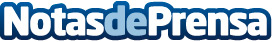 ‘Fit-Buildings’ para mejorar la sostenibilidad, salud y rentabilidad de las instalaciones deportivasEn Cataluña hay casi 20.000 edificios deportivos con un potencial de ahorro energético de hasta un 70%, lo que representaría unos beneficios directos de hasta 40 millones de euros anuales. Fit-Buildings es un nuevo proyecto que tiene por objetivo la rehabilitación de edificios deportivos en Cataluña, dirigido por el estudio PichArchitects/Pich Aguilera y con partners como Schneider Electric y el Consell Català de l’Esport, de la Generalitat de CatalunyaDatos de contacto:Noelia Iglesias935228612Nota de prensa publicada en: https://www.notasdeprensa.es/fit-buildings-para-mejorar-la-sostenibilidad Categorias: Ecología Otros deportes Otras Industrias Innovación Tecnológica Arquitectura http://www.notasdeprensa.es